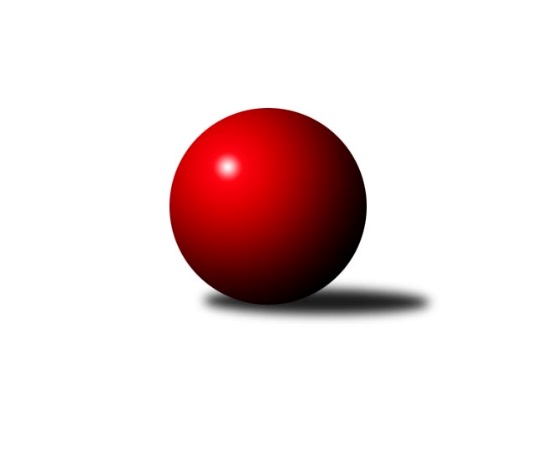 Č.4Ročník 2015/2016	9.6.2024 3. KLM C 2015/2016Statistika 4. kolaTabulka družstev:		družstvo	záp	výh	rem	proh	skore	sety	průměr	body	plné	dorážka	chyby	1.	KK Zábřeh ˝B˝	4	3	1	0	22.0 : 10.0 	(58.0 : 38.0)	3115	7	2090	1025	34.8	2.	HKK Olomouc ˝B˝	4	3	0	1	23.0 : 9.0 	(60.5 : 35.5)	3225	6	2187	1038	32	3.	TJ Sokol Chvalíkovice ˝A˝	4	3	0	1	22.0 : 10.0 	(52.5 : 43.5)	3218	6	2170	1048	32.3	4.	TJ Jiskra Rýmařov ˝A˝	4	3	0	1	18.0 : 14.0 	(51.0 : 45.0)	3256	6	2195	1061	30	5.	TJ Tatran Litovel ˝A˝	4	2	1	1	18.0 : 14.0 	(49.0 : 47.0)	3128	5	2138	990	37.8	6.	TJ Sokol Bohumín ˝A˝	4	2	0	2	17.0 : 15.0 	(50.5 : 45.5)	3162	4	2116	1046	31.5	7.	TJ Unie Hlubina ˝A˝	4	1	2	1	15.0 : 17.0 	(49.5 : 46.5)	3052	4	2068	984	34.3	8.	TJ Zbrojovka Vsetín ˝A˝	4	1	1	2	14.0 : 18.0 	(42.0 : 54.0)	3111	3	2111	1000	28.8	9.	TJ Sokol Sedlnice ˝A˝	4	1	1	2	13.0 : 19.0 	(44.5 : 51.5)	3096	3	2114	982	37.8	10.	TJ Sokol Rybník	4	1	0	3	13.0 : 19.0 	(44.5 : 51.5)	3201	2	2161	1040	34.3	11.	KK Šumperk˝A˝	4	1	0	3	9.0 : 23.0 	(36.5 : 59.5)	3181	2	2146	1036	33.3	12.	Sokol Přemyslovice˝A˝	4	0	0	4	8.0 : 24.0 	(37.5 : 58.5)	3059	0	2136	923	45.5Tabulka doma:		družstvo	záp	výh	rem	proh	skore	sety	průměr	body	maximum	minimum	1.	HKK Olomouc ˝B˝	2	2	0	0	14.0 : 2.0 	(33.5 : 14.5)	3286	4	3346	3225	2.	TJ Sokol Chvalíkovice ˝A˝	2	2	0	0	13.0 : 3.0 	(33.0 : 15.0)	3341	4	3420	3262	3.	KK Zábřeh ˝B˝	2	2	0	0	13.0 : 3.0 	(31.0 : 17.0)	3231	4	3268	3193	4.	TJ Jiskra Rýmařov ˝A˝	2	2	0	0	11.0 : 5.0 	(27.5 : 20.5)	3258	4	3305	3210	5.	TJ Sokol Bohumín ˝A˝	3	2	0	1	15.0 : 9.0 	(42.5 : 29.5)	3064	4	3117	3035	6.	TJ Unie Hlubina ˝A˝	2	1	1	0	10.0 : 6.0 	(28.0 : 20.0)	3093	3	3148	3037	7.	TJ Tatran Litovel ˝A˝	2	1	1	0	10.0 : 6.0 	(26.5 : 21.5)	3089	3	3090	3087	8.	KK Šumperk˝A˝	1	1	0	0	6.0 : 2.0 	(11.0 : 13.0)	3158	2	3158	3158	9.	TJ Sokol Sedlnice ˝A˝	2	1	0	1	8.0 : 8.0 	(23.0 : 25.0)	3173	2	3246	3099	10.	TJ Sokol Rybník	3	1	0	2	11.0 : 13.0 	(38.0 : 34.0)	3390	2	3419	3372	11.	TJ Zbrojovka Vsetín ˝A˝	1	0	1	0	4.0 : 4.0 	(10.0 : 14.0)	3060	1	3060	3060	12.	Sokol Přemyslovice˝A˝	2	0	0	2	5.0 : 11.0 	(21.5 : 26.5)	3098	0	3113	3082Tabulka venku:		družstvo	záp	výh	rem	proh	skore	sety	průměr	body	maximum	minimum	1.	KK Zábřeh ˝B˝	2	1	1	0	9.0 : 7.0 	(27.0 : 21.0)	3058	3	3146	2969	2.	HKK Olomouc ˝B˝	2	1	0	1	9.0 : 7.0 	(27.0 : 21.0)	3195	2	3247	3142	3.	TJ Sokol Chvalíkovice ˝A˝	2	1	0	1	9.0 : 7.0 	(19.5 : 28.5)	3156	2	3396	2916	4.	TJ Tatran Litovel ˝A˝	2	1	0	1	8.0 : 8.0 	(22.5 : 25.5)	3148	2	3227	3069	5.	TJ Jiskra Rýmařov ˝A˝	2	1	0	1	7.0 : 9.0 	(23.5 : 24.5)	3255	2	3433	3076	6.	TJ Zbrojovka Vsetín ˝A˝	3	1	0	2	10.0 : 14.0 	(32.0 : 40.0)	3128	2	3145	3111	7.	TJ Sokol Sedlnice ˝A˝	2	0	1	1	5.0 : 11.0 	(21.5 : 26.5)	3057	1	3060	3054	8.	TJ Unie Hlubina ˝A˝	2	0	1	1	5.0 : 11.0 	(21.5 : 26.5)	3031	1	3077	2985	9.	TJ Sokol Bohumín ˝A˝	1	0	0	1	2.0 : 6.0 	(8.0 : 16.0)	3259	0	3259	3259	10.	TJ Sokol Rybník	1	0	0	1	2.0 : 6.0 	(6.5 : 17.5)	3013	0	3013	3013	11.	Sokol Přemyslovice˝A˝	2	0	0	2	3.0 : 13.0 	(16.0 : 32.0)	3043	0	3051	3035	12.	KK Šumperk˝A˝	3	0	0	3	3.0 : 21.0 	(25.5 : 46.5)	3189	0	3231	3152Tabulka podzimní části:		družstvo	záp	výh	rem	proh	skore	sety	průměr	body	doma	venku	1.	KK Zábřeh ˝B˝	4	3	1	0	22.0 : 10.0 	(58.0 : 38.0)	3115	7 	2 	0 	0 	1 	1 	0	2.	HKK Olomouc ˝B˝	4	3	0	1	23.0 : 9.0 	(60.5 : 35.5)	3225	6 	2 	0 	0 	1 	0 	1	3.	TJ Sokol Chvalíkovice ˝A˝	4	3	0	1	22.0 : 10.0 	(52.5 : 43.5)	3218	6 	2 	0 	0 	1 	0 	1	4.	TJ Jiskra Rýmařov ˝A˝	4	3	0	1	18.0 : 14.0 	(51.0 : 45.0)	3256	6 	2 	0 	0 	1 	0 	1	5.	TJ Tatran Litovel ˝A˝	4	2	1	1	18.0 : 14.0 	(49.0 : 47.0)	3128	5 	1 	1 	0 	1 	0 	1	6.	TJ Sokol Bohumín ˝A˝	4	2	0	2	17.0 : 15.0 	(50.5 : 45.5)	3162	4 	2 	0 	1 	0 	0 	1	7.	TJ Unie Hlubina ˝A˝	4	1	2	1	15.0 : 17.0 	(49.5 : 46.5)	3052	4 	1 	1 	0 	0 	1 	1	8.	TJ Zbrojovka Vsetín ˝A˝	4	1	1	2	14.0 : 18.0 	(42.0 : 54.0)	3111	3 	0 	1 	0 	1 	0 	2	9.	TJ Sokol Sedlnice ˝A˝	4	1	1	2	13.0 : 19.0 	(44.5 : 51.5)	3096	3 	1 	0 	1 	0 	1 	1	10.	TJ Sokol Rybník	4	1	0	3	13.0 : 19.0 	(44.5 : 51.5)	3201	2 	1 	0 	2 	0 	0 	1	11.	KK Šumperk˝A˝	4	1	0	3	9.0 : 23.0 	(36.5 : 59.5)	3181	2 	1 	0 	0 	0 	0 	3	12.	Sokol Přemyslovice˝A˝	4	0	0	4	8.0 : 24.0 	(37.5 : 58.5)	3059	0 	0 	0 	2 	0 	0 	2Tabulka jarní části:		družstvo	záp	výh	rem	proh	skore	sety	průměr	body	doma	venku	1.	TJ Jiskra Rýmařov ˝A˝	0	0	0	0	0.0 : 0.0 	(0.0 : 0.0)	0	0 	0 	0 	0 	0 	0 	0 	2.	TJ Zbrojovka Vsetín ˝A˝	0	0	0	0	0.0 : 0.0 	(0.0 : 0.0)	0	0 	0 	0 	0 	0 	0 	0 	3.	KK Šumperk˝A˝	0	0	0	0	0.0 : 0.0 	(0.0 : 0.0)	0	0 	0 	0 	0 	0 	0 	0 	4.	Sokol Přemyslovice˝A˝	0	0	0	0	0.0 : 0.0 	(0.0 : 0.0)	0	0 	0 	0 	0 	0 	0 	0 	5.	TJ Sokol Rybník	0	0	0	0	0.0 : 0.0 	(0.0 : 0.0)	0	0 	0 	0 	0 	0 	0 	0 	6.	KK Zábřeh ˝B˝	0	0	0	0	0.0 : 0.0 	(0.0 : 0.0)	0	0 	0 	0 	0 	0 	0 	0 	7.	HKK Olomouc ˝B˝	0	0	0	0	0.0 : 0.0 	(0.0 : 0.0)	0	0 	0 	0 	0 	0 	0 	0 	8.	TJ Tatran Litovel ˝A˝	0	0	0	0	0.0 : 0.0 	(0.0 : 0.0)	0	0 	0 	0 	0 	0 	0 	0 	9.	TJ Sokol Chvalíkovice ˝A˝	0	0	0	0	0.0 : 0.0 	(0.0 : 0.0)	0	0 	0 	0 	0 	0 	0 	0 	10.	TJ Sokol Bohumín ˝A˝	0	0	0	0	0.0 : 0.0 	(0.0 : 0.0)	0	0 	0 	0 	0 	0 	0 	0 	11.	TJ Unie Hlubina ˝A˝	0	0	0	0	0.0 : 0.0 	(0.0 : 0.0)	0	0 	0 	0 	0 	0 	0 	0 	12.	TJ Sokol Sedlnice ˝A˝	0	0	0	0	0.0 : 0.0 	(0.0 : 0.0)	0	0 	0 	0 	0 	0 	0 	0 Zisk bodů pro družstvo:		jméno hráče	družstvo	body	zápasy	v %	dílčí body	sety	v %	1.	Michal Albrecht 	KK Zábřeh ˝B˝ 	4	/	4	(100%)	14	/	16	(88%)	2.	Milan Dědáček 	TJ Jiskra Rýmařov ˝A˝ 	4	/	4	(100%)	13	/	16	(81%)	3.	Jiří Staněk 	TJ Sokol Chvalíkovice ˝A˝ 	4	/	4	(100%)	11	/	16	(69%)	4.	Kamil Axman 	TJ Tatran Litovel ˝A˝ 	3	/	3	(100%)	9	/	12	(75%)	5.	Jaromír Hendrych ml. 	HKK Olomouc ˝B˝ 	3	/	3	(100%)	9	/	12	(75%)	6.	Eduard Tomek 	Sokol Přemyslovice˝A˝ 	3	/	3	(100%)	7	/	12	(58%)	7.	Břetislav Sobota 	HKK Olomouc ˝B˝ 	3	/	4	(75%)	12	/	16	(75%)	8.	Vladimír Valenta 	TJ Sokol Chvalíkovice ˝A˝ 	3	/	4	(75%)	12	/	16	(75%)	9.	Fridrich Péli 	TJ Sokol Bohumín ˝A˝ 	3	/	4	(75%)	12	/	16	(75%)	10.	Miroslav Dokoupil 	HKK Olomouc ˝B˝ 	3	/	4	(75%)	11	/	16	(69%)	11.	Dušan Říha 	HKK Olomouc ˝B˝ 	3	/	4	(75%)	11	/	16	(69%)	12.	Zdeněk Skala 	TJ Sokol Sedlnice ˝A˝ 	3	/	4	(75%)	11	/	16	(69%)	13.	Jaroslav Tezzele 	TJ Jiskra Rýmařov ˝A˝ 	3	/	4	(75%)	11	/	16	(69%)	14.	Milan Janyška 	TJ Sokol Sedlnice ˝A˝ 	3	/	4	(75%)	10	/	16	(63%)	15.	Ladislav Stárek 	TJ Jiskra Rýmařov ˝A˝ 	3	/	4	(75%)	10	/	16	(63%)	16.	Jan Körner 	KK Zábřeh ˝B˝ 	3	/	4	(75%)	10	/	16	(63%)	17.	David Hendrych 	TJ Sokol Chvalíkovice ˝A˝ 	3	/	4	(75%)	9	/	16	(56%)	18.	Adam Běláška 	KK Šumperk˝A˝ 	3	/	4	(75%)	9	/	16	(56%)	19.	Miroslav Dušek 	TJ Sokol Rybník 	2	/	2	(100%)	6	/	8	(75%)	20.	Tomáš Műller 	TJ Sokol Rybník 	2	/	2	(100%)	5	/	8	(63%)	21.	Vlastimil Bělíček 	TJ Zbrojovka Vsetín ˝A˝ 	2	/	2	(100%)	5	/	8	(63%)	22.	Aleš Staněk 	TJ Sokol Chvalíkovice ˝A˝ 	2	/	2	(100%)	5	/	8	(63%)	23.	Michal Hejtmánek 	TJ Unie Hlubina ˝A˝ 	2	/	2	(100%)	4.5	/	8	(56%)	24.	Josef Šrámek 	HKK Olomouc ˝B˝ 	2	/	2	(100%)	4	/	8	(50%)	25.	Petr Chodura 	TJ Unie Hlubina ˝A˝ 	2	/	3	(67%)	9	/	12	(75%)	26.	David Čulík 	TJ Tatran Litovel ˝A˝ 	2	/	3	(67%)	8	/	12	(67%)	27.	Tomáš Herrman 	TJ Sokol Rybník 	2	/	3	(67%)	8	/	12	(67%)	28.	Milan Šula 	KK Zábřeh ˝B˝ 	2	/	3	(67%)	8	/	12	(67%)	29.	Ivan Říha 	TJ Zbrojovka Vsetín ˝A˝ 	2	/	3	(67%)	7	/	12	(58%)	30.	Martin Dolák 	TJ Zbrojovka Vsetín ˝A˝ 	2	/	3	(67%)	7	/	12	(58%)	31.	Josef Karafiát 	KK Zábřeh ˝B˝ 	2	/	3	(67%)	7	/	12	(58%)	32.	Petr Axman 	TJ Tatran Litovel ˝A˝ 	2	/	3	(67%)	6	/	12	(50%)	33.	Radek Hendrych 	TJ Sokol Chvalíkovice ˝A˝ 	2	/	3	(67%)	6	/	12	(50%)	34.	Pavel Niesyt 	TJ Sokol Bohumín ˝A˝ 	2	/	4	(50%)	10.5	/	16	(66%)	35.	Jan Vencl 	TJ Sokol Rybník 	2	/	4	(50%)	10	/	16	(63%)	36.	Radek Malíšek 	HKK Olomouc ˝B˝ 	2	/	4	(50%)	9.5	/	16	(59%)	37.	Jiří Čamek 	TJ Tatran Litovel ˝A˝ 	2	/	4	(50%)	9	/	16	(56%)	38.	Petr Basta 	TJ Unie Hlubina ˝A˝ 	2	/	4	(50%)	9	/	16	(56%)	39.	Miroslav Štěpán 	KK Zábřeh ˝B˝ 	2	/	4	(50%)	8	/	16	(50%)	40.	Jaromír Rabenseifner 	KK Šumperk˝A˝ 	2	/	4	(50%)	8	/	16	(50%)	41.	Zoltán Bagári 	TJ Zbrojovka Vsetín ˝A˝ 	2	/	4	(50%)	8	/	16	(50%)	42.	Jakub Hendrych 	TJ Sokol Chvalíkovice ˝A˝ 	2	/	4	(50%)	7.5	/	16	(47%)	43.	Ladislav Janáč 	TJ Jiskra Rýmařov ˝A˝ 	2	/	4	(50%)	7	/	16	(44%)	44.	Roman Honl 	TJ Sokol Bohumín ˝A˝ 	2	/	4	(50%)	7	/	16	(44%)	45.	Martin Juřica 	TJ Sokol Sedlnice ˝A˝ 	2	/	4	(50%)	6	/	16	(38%)	46.	Pavel Močár 	Sokol Přemyslovice˝A˝ 	2	/	4	(50%)	6	/	16	(38%)	47.	Lukáš Műller 	TJ Sokol Rybník 	2	/	4	(50%)	6	/	16	(38%)	48.	Lukáš Modlitba 	TJ Sokol Bohumín ˝A˝ 	1	/	1	(100%)	4	/	4	(100%)	49.	Michal Zatyko 	TJ Unie Hlubina ˝A˝ 	1	/	1	(100%)	3	/	4	(75%)	50.	Martin Vitásek 	KK Zábřeh ˝B˝ 	1	/	1	(100%)	2.5	/	4	(63%)	51.	Aleš Kohutek 	TJ Sokol Bohumín ˝A˝ 	1	/	1	(100%)	2	/	4	(50%)	52.	Přemysl Žáček 	TJ Unie Hlubina ˝A˝ 	1	/	2	(50%)	5.5	/	8	(69%)	53.	Tomáš Dražil 	KK Zábřeh ˝B˝ 	1	/	2	(50%)	4.5	/	8	(56%)	54.	Miroslav Talášek 	TJ Tatran Litovel ˝A˝ 	1	/	2	(50%)	4.5	/	8	(56%)	55.	Štefan Dendis 	TJ Sokol Bohumín ˝A˝ 	1	/	2	(50%)	3	/	8	(38%)	56.	Jan Stuchlík 	TJ Sokol Sedlnice ˝A˝ 	1	/	2	(50%)	2.5	/	8	(31%)	57.	Tomáš Novosad 	TJ Zbrojovka Vsetín ˝A˝ 	1	/	3	(33%)	7	/	12	(58%)	58.	Zdeněk Peč 	Sokol Přemyslovice˝A˝ 	1	/	3	(33%)	7	/	12	(58%)	59.	Petr Brablec 	TJ Unie Hlubina ˝A˝ 	1	/	3	(33%)	5	/	12	(42%)	60.	Jaroslav Tobola 	TJ Sokol Sedlnice ˝A˝ 	1	/	3	(33%)	5	/	12	(42%)	61.	Jiří Karafiát 	KK Zábřeh ˝B˝ 	1	/	3	(33%)	4	/	12	(33%)	62.	Petr Matějka 	KK Šumperk˝A˝ 	1	/	3	(33%)	4	/	12	(33%)	63.	Milan Sekanina 	HKK Olomouc ˝B˝ 	1	/	3	(33%)	4	/	12	(33%)	64.	Petr Kuttler 	TJ Sokol Bohumín ˝A˝ 	1	/	3	(33%)	4	/	12	(33%)	65.	Miroslav Kubík 	TJ Zbrojovka Vsetín ˝A˝ 	1	/	3	(33%)	3	/	12	(25%)	66.	Miroslav Ondrouch 	Sokol Přemyslovice˝A˝ 	1	/	4	(25%)	7.5	/	16	(47%)	67.	Vladimír Konečný 	TJ Unie Hlubina ˝A˝ 	1	/	4	(25%)	6	/	16	(38%)	68.	František Oliva 	TJ Unie Hlubina ˝A˝ 	1	/	4	(25%)	6	/	16	(38%)	69.	Radek Grulich 	Sokol Přemyslovice˝A˝ 	1	/	4	(25%)	6	/	16	(38%)	70.	František Baleka 	TJ Tatran Litovel ˝A˝ 	1	/	4	(25%)	5.5	/	16	(34%)	71.	Jiří Kmoníček 	TJ Sokol Rybník 	1	/	4	(25%)	5.5	/	16	(34%)	72.	Marek Zapletal 	KK Šumperk˝A˝ 	1	/	4	(25%)	5.5	/	16	(34%)	73.	Jan Zaškolný 	TJ Sokol Bohumín ˝A˝ 	1	/	4	(25%)	5	/	16	(31%)	74.	Tomáš Hambálek 	TJ Zbrojovka Vsetín ˝A˝ 	1	/	4	(25%)	5	/	16	(31%)	75.	Rostislav Kletenský 	TJ Sokol Sedlnice ˝A˝ 	0	/	1	(0%)	2	/	4	(50%)	76.	Jaroslav Klekner 	TJ Unie Hlubina ˝A˝ 	0	/	1	(0%)	1.5	/	4	(38%)	77.	Vojtěch Jurníček 	Sokol Přemyslovice˝A˝ 	0	/	1	(0%)	0	/	4	(0%)	78.	Daniel Bělíček 	TJ Zbrojovka Vsetín ˝A˝ 	0	/	1	(0%)	0	/	4	(0%)	79.	Lukáš Vybíral 	Sokol Přemyslovice˝A˝ 	0	/	1	(0%)	0	/	4	(0%)	80.	Gustav Vojtek 	KK Šumperk˝A˝ 	0	/	2	(0%)	3	/	8	(38%)	81.	Jaroslav Chvostek 	TJ Sokol Sedlnice ˝A˝ 	0	/	2	(0%)	2	/	8	(25%)	82.	Ladislav Petr 	TJ Sokol Sedlnice ˝A˝ 	0	/	3	(0%)	5	/	12	(42%)	83.	Jiří Fiala 	TJ Tatran Litovel ˝A˝ 	0	/	3	(0%)	3	/	12	(25%)	84.	Josef Pilatík 	TJ Jiskra Rýmařov ˝A˝ 	0	/	3	(0%)	3	/	12	(25%)	85.	Jaroslav Sedlář 	KK Šumperk˝A˝ 	0	/	3	(0%)	2	/	12	(17%)	86.	Vladimír Kostka 	TJ Sokol Chvalíkovice ˝A˝ 	0	/	3	(0%)	2	/	12	(17%)	87.	Jaroslav Heblák 	TJ Jiskra Rýmařov ˝A˝ 	0	/	4	(0%)	6	/	16	(38%)	88.	Miroslav Smrčka 	KK Šumperk˝A˝ 	0	/	4	(0%)	5	/	16	(31%)	89.	Jan Sedláček 	Sokol Přemyslovice˝A˝ 	0	/	4	(0%)	4	/	16	(25%)	90.	Miroslav Kolář ml. 	TJ Sokol Rybník 	0	/	4	(0%)	4	/	16	(25%)Průměry na kuželnách:		kuželna	průměr	plné	dorážka	chyby	výkon na hráče	1.	TJ Lokomotiva Česká Třebová, 1-4	3376	2259	1116	30.5	(562.7)	2.	TJ Opava, 1-4	3252	2190	1062	34.8	(542.1)	3.	KK Jiskra Rýmařov, 1-4	3221	2182	1038	29.3	(536.8)	4.	HKK Olomouc, 1-8	3209	2215	993	40.5	(534.9)	5.	TJ Valašské Meziříčí, 1-4	3186	2165	1020	37.0	(531.0)	6.	KK Zábřeh, 1-4	3147	2120	1027	38.0	(524.6)	7.	KK Šumperk, 1-4	3134	2122	1012	23.0	(522.4)	8.	Sokol Přemyslovice, 1-4	3096	2109	987	33.1	(516.1)	9.	TJ Zbrojovka Vsetín, 1-4	3060	2075	985	25.5	(510.0)	10.	TJ VOKD Poruba, 1-4	3041	2053	988	37.3	(507.0)	11.	TJ Sokol Bohumín, 1-4	3027	2057	969	39.3	(504.5)Nejlepší výkony na kuželnách:TJ Lokomotiva Česká Třebová, 1-4TJ Jiskra Rýmařov ˝A˝	3433	4. kolo	Ladislav Stárek 	TJ Jiskra Rýmařov ˝A˝	625	4. koloTJ Sokol Rybník	3419	4. kolo	Aleš Staněk 	TJ Sokol Chvalíkovice ˝A˝	619	1. koloTJ Sokol Chvalíkovice ˝A˝	3396	1. kolo	Jaroslav Tezzele 	TJ Jiskra Rýmařov ˝A˝	613	4. koloTJ Sokol Rybník	3378	1. kolo	Jiří Staněk 	TJ Sokol Chvalíkovice ˝A˝	602	1. koloTJ Sokol Rybník	3372	2. kolo	Jan Vencl 	TJ Sokol Rybník	602	1. koloTJ Sokol Bohumín ˝A˝	3259	2. kolo	Lukáš Műller 	TJ Sokol Rybník	601	1. kolo		. kolo	Tomáš Herrman 	TJ Sokol Rybník	597	4. kolo		. kolo	Lukáš Műller 	TJ Sokol Rybník	590	2. kolo		. kolo	Milan Dědáček 	TJ Jiskra Rýmařov ˝A˝	584	4. kolo		. kolo	Tomáš Műller 	TJ Sokol Rybník	583	4. koloTJ Opava, 1-4TJ Sokol Chvalíkovice ˝A˝	3420	4. kolo	Aleš Staněk 	TJ Sokol Chvalíkovice ˝A˝	623	4. koloTJ Sokol Chvalíkovice ˝A˝	3262	2. kolo	Jiří Staněk 	TJ Sokol Chvalíkovice ˝A˝	597	4. koloKK Šumperk˝A˝	3184	2. kolo	Radek Hendrych 	TJ Sokol Chvalíkovice ˝A˝	586	4. koloTJ Zbrojovka Vsetín ˝A˝	3145	4. kolo	Jiří Staněk 	TJ Sokol Chvalíkovice ˝A˝	567	2. kolo		. kolo	Vladimír Valenta 	TJ Sokol Chvalíkovice ˝A˝	565	2. kolo		. kolo	David Hendrych 	TJ Sokol Chvalíkovice ˝A˝	558	4. kolo		. kolo	Ivan Říha 	TJ Zbrojovka Vsetín ˝A˝	555	4. kolo		. kolo	Jakub Hendrych 	TJ Sokol Chvalíkovice ˝A˝	551	2. kolo		. kolo	Marek Zapletal 	KK Šumperk˝A˝	551	2. kolo		. kolo	Adam Běláška 	KK Šumperk˝A˝	546	2. koloKK Jiskra Rýmařov, 1-4TJ Jiskra Rýmařov ˝A˝	3305	3. kolo	Ladislav Janáč 	TJ Jiskra Rýmařov ˝A˝	583	3. koloTJ Tatran Litovel ˝A˝	3227	3. kolo	Milan Dědáček 	TJ Jiskra Rýmařov ˝A˝	583	3. koloTJ Jiskra Rýmařov ˝A˝	3210	1. kolo	Milan Dědáček 	TJ Jiskra Rýmařov ˝A˝	581	1. koloHKK Olomouc ˝B˝	3142	1. kolo	Kamil Axman 	TJ Tatran Litovel ˝A˝	564	3. kolo		. kolo	Jiří Čamek 	TJ Tatran Litovel ˝A˝	556	3. kolo		. kolo	Ladislav Stárek 	TJ Jiskra Rýmařov ˝A˝	553	1. kolo		. kolo	Jaroslav Tezzele 	TJ Jiskra Rýmařov ˝A˝	550	1. kolo		. kolo	Ladislav Stárek 	TJ Jiskra Rýmařov ˝A˝	549	3. kolo		. kolo	Petr Axman 	TJ Tatran Litovel ˝A˝	548	3. kolo		. kolo	Břetislav Sobota 	HKK Olomouc ˝B˝	546	1. koloHKK Olomouc, 1-8HKK Olomouc ˝B˝	3346	4. kolo	Adam Běláška 	KK Šumperk˝A˝	584	4. koloKK Šumperk˝A˝	3231	4. kolo	Břetislav Sobota 	HKK Olomouc ˝B˝	578	4. koloHKK Olomouc ˝B˝	3225	2. kolo	Břetislav Sobota 	HKK Olomouc ˝B˝	574	2. koloSokol Přemyslovice˝A˝	3035	2. kolo	Milan Sekanina 	HKK Olomouc ˝B˝	566	4. kolo		. kolo	Dušan Říha 	HKK Olomouc ˝B˝	558	4. kolo		. kolo	Radek Malíšek 	HKK Olomouc ˝B˝	552	4. kolo		. kolo	Josef Šrámek 	HKK Olomouc ˝B˝	552	2. kolo		. kolo	Jaromír Hendrych ml. 	HKK Olomouc ˝B˝	547	4. kolo		. kolo	Miroslav Dokoupil 	HKK Olomouc ˝B˝	545	4. kolo		. kolo	Petr Matějka 	KK Šumperk˝A˝	541	4. koloTJ Valašské Meziříčí, 1-4HKK Olomouc ˝B˝	3247	3. kolo	Josef Šrámek 	HKK Olomouc ˝B˝	565	3. koloTJ Sokol Sedlnice ˝A˝	3246	1. kolo	Zdeněk Skala 	TJ Sokol Sedlnice ˝A˝	562	3. koloKK Šumperk˝A˝	3152	1. kolo	Jan Stuchlík 	TJ Sokol Sedlnice ˝A˝	561	1. koloTJ Sokol Sedlnice ˝A˝	3099	3. kolo	Jaromír Hendrych ml. 	HKK Olomouc ˝B˝	550	3. kolo		. kolo	Zdeněk Skala 	TJ Sokol Sedlnice ˝A˝	549	1. kolo		. kolo	Martin Juřica 	TJ Sokol Sedlnice ˝A˝	547	1. kolo		. kolo	Miroslav Dokoupil 	HKK Olomouc ˝B˝	546	3. kolo		. kolo	Dušan Říha 	HKK Olomouc ˝B˝	541	3. kolo		. kolo	Miroslav Smrčka 	KK Šumperk˝A˝	540	1. kolo		. kolo	Milan Janyška 	TJ Sokol Sedlnice ˝A˝	540	3. koloKK Zábřeh, 1-4KK Zábřeh ˝B˝	3268	4. kolo	Michal Albrecht 	KK Zábřeh ˝B˝	597	4. koloKK Zábřeh ˝B˝	3193	2. kolo	Michal Albrecht 	KK Zábřeh ˝B˝	577	2. koloTJ Jiskra Rýmařov ˝A˝	3076	2. kolo	Josef Karafiát 	KK Zábřeh ˝B˝	562	4. koloTJ Sokol Sedlnice ˝A˝	3054	4. kolo	Jan Körner 	KK Zábřeh ˝B˝	555	2. kolo		. kolo	Jiří Karafiát 	KK Zábřeh ˝B˝	553	2. kolo		. kolo	Ladislav Stárek 	TJ Jiskra Rýmařov ˝A˝	546	2. kolo		. kolo	Jan Körner 	KK Zábřeh ˝B˝	545	4. kolo		. kolo	Milan Dědáček 	TJ Jiskra Rýmařov ˝A˝	543	2. kolo		. kolo	Milan Janyška 	TJ Sokol Sedlnice ˝A˝	539	4. kolo		. kolo	Tomáš Dražil 	KK Zábřeh ˝B˝	535	4. koloKK Šumperk, 1-4KK Šumperk˝A˝	3158	3. kolo	Jaromír Rabenseifner 	KK Šumperk˝A˝	560	3. koloTJ Zbrojovka Vsetín ˝A˝	3111	3. kolo	Tomáš Hambálek 	TJ Zbrojovka Vsetín ˝A˝	555	3. kolo		. kolo	Marek Zapletal 	KK Šumperk˝A˝	546	3. kolo		. kolo	Ivan Říha 	TJ Zbrojovka Vsetín ˝A˝	537	3. kolo		. kolo	Miroslav Smrčka 	KK Šumperk˝A˝	535	3. kolo		. kolo	Adam Běláška 	KK Šumperk˝A˝	535	3. kolo		. kolo	Martin Dolák 	TJ Zbrojovka Vsetín ˝A˝	511	3. kolo		. kolo	Petr Matějka 	KK Šumperk˝A˝	511	3. kolo		. kolo	Miroslav Kubík 	TJ Zbrojovka Vsetín ˝A˝	505	3. kolo		. kolo	Zoltán Bagári 	TJ Zbrojovka Vsetín ˝A˝	503	3. koloSokol Přemyslovice, 1-4KK Zábřeh ˝B˝	3146	3. kolo	Michal Albrecht 	KK Zábřeh ˝B˝	578	3. koloTJ Zbrojovka Vsetín ˝A˝	3128	1. kolo	Pavel Močár 	Sokol Přemyslovice˝A˝	565	3. koloSokol Přemyslovice˝A˝	3113	3. kolo	Jiří Čamek 	TJ Tatran Litovel ˝A˝	563	2. koloTJ Tatran Litovel ˝A˝	3090	4. kolo	Martin Dolák 	TJ Zbrojovka Vsetín ˝A˝	554	1. koloTJ Tatran Litovel ˝A˝	3087	2. kolo	David Čulík 	TJ Tatran Litovel ˝A˝	543	4. koloSokol Přemyslovice˝A˝	3082	1. kolo	Vladimír Konečný 	TJ Unie Hlubina ˝A˝	543	2. koloTJ Unie Hlubina ˝A˝	3077	2. kolo	Zdeněk Peč 	Sokol Přemyslovice˝A˝	541	1. koloSokol Přemyslovice˝A˝	3051	4. kolo	Eduard Tomek 	Sokol Přemyslovice˝A˝	540	1. kolo		. kolo	Miroslav Ondrouch 	Sokol Přemyslovice˝A˝	538	3. kolo		. kolo	František Oliva 	TJ Unie Hlubina ˝A˝	537	2. koloTJ Zbrojovka Vsetín, 1-4TJ Sokol Sedlnice ˝A˝	3060	2. kolo	Vlastimil Bělíček 	TJ Zbrojovka Vsetín ˝A˝	563	2. koloTJ Zbrojovka Vsetín ˝A˝	3060	2. kolo	Milan Janyška 	TJ Sokol Sedlnice ˝A˝	534	2. kolo		. kolo	Zdeněk Skala 	TJ Sokol Sedlnice ˝A˝	530	2. kolo		. kolo	Martin Juřica 	TJ Sokol Sedlnice ˝A˝	522	2. kolo		. kolo	Rostislav Kletenský 	TJ Sokol Sedlnice ˝A˝	519	2. kolo		. kolo	Martin Dolák 	TJ Zbrojovka Vsetín ˝A˝	510	2. kolo		. kolo	Zoltán Bagári 	TJ Zbrojovka Vsetín ˝A˝	509	2. kolo		. kolo	Tomáš Novosad 	TJ Zbrojovka Vsetín ˝A˝	503	2. kolo		. kolo	Tomáš Hambálek 	TJ Zbrojovka Vsetín ˝A˝	497	2. kolo		. kolo	Ladislav Petr 	TJ Sokol Sedlnice ˝A˝	485	2. koloTJ VOKD Poruba, 1-4TJ Unie Hlubina ˝A˝	3148	3. kolo	Petr Basta 	TJ Unie Hlubina ˝A˝	552	3. koloTJ Unie Hlubina ˝A˝	3037	1. kolo	Michal Albrecht 	KK Zábřeh ˝B˝	550	1. koloTJ Sokol Rybník	3013	3. kolo	Milan Šula 	KK Zábřeh ˝B˝	549	1. koloKK Zábřeh ˝B˝	2969	1. kolo	Tomáš Műller 	TJ Sokol Rybník	549	3. kolo		. kolo	Jan Vencl 	TJ Sokol Rybník	538	3. kolo		. kolo	Petr Brablec 	TJ Unie Hlubina ˝A˝	533	1. kolo		. kolo	Přemysl Žáček 	TJ Unie Hlubina ˝A˝	531	3. kolo		. kolo	Vladimír Konečný 	TJ Unie Hlubina ˝A˝	530	3. kolo		. kolo	Vladimír Konečný 	TJ Unie Hlubina ˝A˝	530	1. kolo		. kolo	Petr Chodura 	TJ Unie Hlubina ˝A˝	527	3. koloTJ Sokol Bohumín, 1-4TJ Sokol Bohumín ˝A˝	3117	4. kolo	Pavel Niesyt 	TJ Sokol Bohumín ˝A˝	559	3. koloTJ Tatran Litovel ˝A˝	3069	1. kolo	David Čulík 	TJ Tatran Litovel ˝A˝	542	1. koloTJ Sokol Bohumín ˝A˝	3041	1. kolo	Fridrich Péli 	TJ Sokol Bohumín ˝A˝	540	4. koloTJ Sokol Bohumín ˝A˝	3035	3. kolo	Vladimír Konečný 	TJ Unie Hlubina ˝A˝	539	4. koloTJ Unie Hlubina ˝A˝	2985	4. kolo	Pavel Niesyt 	TJ Sokol Bohumín ˝A˝	535	4. koloTJ Sokol Chvalíkovice ˝A˝	2916	3. kolo	Petr Axman 	TJ Tatran Litovel ˝A˝	535	1. kolo		. kolo	Kamil Axman 	TJ Tatran Litovel ˝A˝	527	1. kolo		. kolo	Pavel Niesyt 	TJ Sokol Bohumín ˝A˝	521	1. kolo		. kolo	Lukáš Modlitba 	TJ Sokol Bohumín ˝A˝	520	3. kolo		. kolo	Jan Zaškolný 	TJ Sokol Bohumín ˝A˝	518	4. koloČetnost výsledků:	7.0 : 1.0	6x	6.0 : 2.0	7x	5.0 : 3.0	2x	4.0 : 4.0	3x	3.0 : 5.0	3x	2.0 : 6.0	2x	1.0 : 7.0	1x